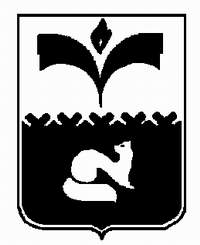 ПРЕДСЕДАТЕЛЬ ДУМЫ ГОРОДА ПОКАЧИХанты-Мансийского автономного округа – ЮгрыРАСПОРЯЖЕНИЕот 31.05.2013					                      		№ 44-рО назначении ответственного лица по исполнению функций по профилактике коррупционных и иных правонарушенийВ соответствии с  Указом Президента Российской Федерации  от 21.09.2009 № 1065 «О проверке достоверности и полноты сведений, представляемых гражданами, претендующими на замещение должностей федеральной государственной  службы, и федеральными государственными служащими, и соблюдения федеральными государственными служащими требований к служебному поведению»:	1.Назначить  Чурину Людмилу Викторовну -  руководителя аппарата Думы, ответственной за  работу и выполнение функций по профилактике коррупционных и иных правонарушений:	1.1. Обеспечение соблюдения муниципальными  служащими ограничений и запретов, требований о предотвращении или урегулировании конфликта интересов, исполнения ими обязанностей, установленных Федеральным законом от 25.12.2008 № 273-ФЗ «О противодействии коррупции» и другими федеральными законами.	1.2. Принятие мер по выявлению и устранению причин и условий, способствующих возникновению конфликта интересов на муниципальной службе.	1.3. Обеспечение деятельности  комиссии по соблюдению требований к служебному поведению и урегулированию конфликта интересов  в Думе города Покачи.1.4. Оказание муниципальным служащим консультативной помощи по вопросам, связанным с применением на практике требований к служебному поведению и общих принципов служебного поведения муниципальных служащих, а также с уведомлением представителя нанимателя (работодателя), органов прокуратуры Российской Федерации, иных федеральных государственных органов о фактах совершения муниципальными служащими коррупционных правонарушений, непредставления ими сведений либо представления недостоверных или неполных сведений о доходах, об имуществе и обязательствах имущественного характера.1.5. Обеспечение реализации муниципальными служащими обязанности уведомлять представителя нанимателя (работодателя) о фактах обращения в целях склонения их к совершению коррупционных правонарушений.1.6. Организация правового просвещения муниципальных служащих.1.7. Проведение служебных проверок.1.8. Обеспечение проверки достоверности и полноты сведений о доходах, об имуществе и обязательствах имущественного характера, представляемых гражданами, претендующими на замещение должностей муниципальной службы, и муниципальными служащими сведений, представляемых гражданами, претендующими на замещение должностей муниципальной службы, в соответствии с нормативными правовыми актами Российской Федерации, проверки соблюдения муниципальными служащими требований к служебному поведению, а также проверки соблюдения гражданами, замещавшими должности муниципальной службы, ограничений при заключении ими после ухода с муниципальной службы трудового договора и (или) гражданско-правового договора в случаях, предусмотренных федеральными законами.1.9. Подготовка проектов нормативных правовых актов о противодействии коррупции в соответствии действующим законодательством Российской Федерации.	1.10. Взаимодействие с правоохранительными органами в установленной сфере деятельности.	2. На время отсутствия руководителя аппарата Думы Чуриной Л.В. (командировка, отпуск, временная нетрудоспособность и т.д.) ответственность за исполнение настоящего распоряжения назначенное исполнять обязанности руководителя аппарата Думы города, в соответствии с распоряжением Председателя Думы города.	3. Признать утратившим силу распоряжение Председателя Думы города от 24.06.2010 № 30-лс «О назначении ответственного лица по исполнению функций по профилактике коррупционных и иных правонарушений». 	4. Контроль за выполнением распоряжения возложить на руководителя аппарата Думы города Чурину Л.В.Председатель Думы города					      Н.В. БорисоваС распоряжением ознакомлена:________________Чурина Л.В.«______»_____________2013г.